PERSONAL PROFILE 	 I am a motivated, adaptable and  responsible student in the first year of BEd (Teaching) degree at the Auckland University of Technology. I am currently majoring in Early Childhood Education.   My career objective is to broaden my experience and skills in an Early Childhood Centre to utilize my theoretical and practical skills in a centre that can strongly broaden my capabilities. I believe that my strongest assets are professional attitude, adaptability and willingness  to learn. I wish to set solid foundations for my Early Childhood Education career.  KEY COMPETENCIES AND SKILLS Computer Skills Microsoft Office (Word, Excel, PowerPoint, Publisher, FrontPage) Comfortable with POS software Fast learner of new tools utilized in computer    Leadership and Teamwork 	 Cooperating with and supporting other members with care and trust Promote harmonious environments to promote efficiency Managing and organising to arrange tasks to enable all members to be fully engaged in relative  projects Personnel Fun to work with Responsible for my role Able to adapt instantly to any kind of working environment and atmosphere Communication Skills Communication skills developed from practicums with staffs at the CentresFluent in two languages; Korean and English Customer focused communication skills with active listening and empathy EDUCATION SUMMARY Auckland University of Technology  Bachelor of Education, Early Childhood Education                                                      2015 – present Westlake Girls High School                                                                                                2008 - 2012 School Concert Band playing as Flutist Cultural day Leader for Korean fan dancing EMPLOYMENT SUMMARY 	 Sunnynook Early Childhood Centre  	 	 	                                          May 2015 – Sep 2015Student Teacher Taught pre-school kids (8month-5years old) in local community centre General Issue Store  	 	 	 	 	 	                    Jun 2014 – Dec 2014 Retail Assistant Preparation of advertisement methods with co-workers Processing sales and assisting the counter Answering customer enquiries through effective communication Sunday School Teacher 	 	 	 	 	 	                   Jan 2013 – Mar 2014 Taught pre-school and primary kids in local community church Private Tutoring 	 	 	 	 	 	                                                2011 - 2013 Tutored high school students varying from Year 11 – 13 in Mathematics Time management skills from preparing materials Building good interaction with students and promote efficiently REFERENCES  	 Referees available on request. Minji  (Elly) Kim 1 Wilmington Pl. Forresthill, Auckland, New ZealandMobile: +64 21 0227 2617 Email: minjiya94@hotmail.com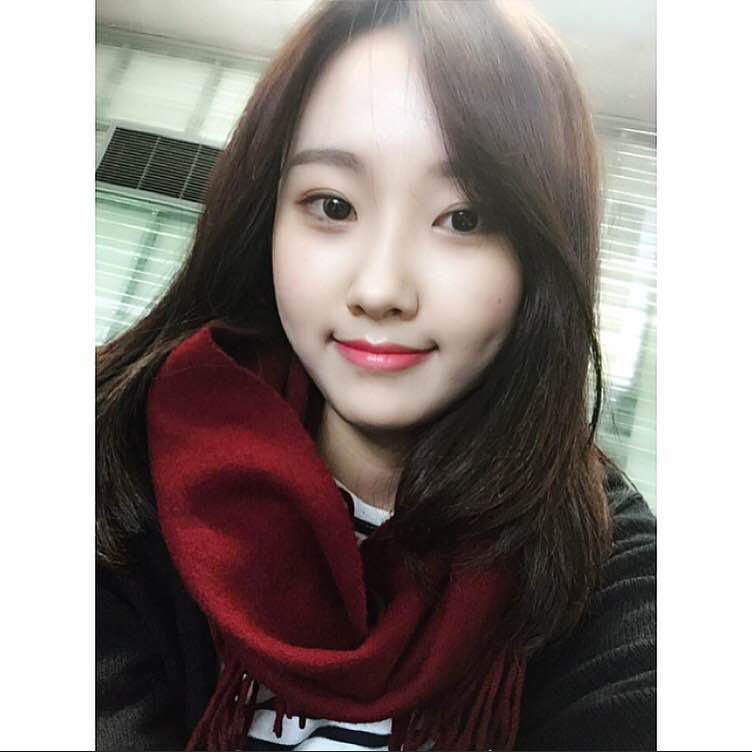 